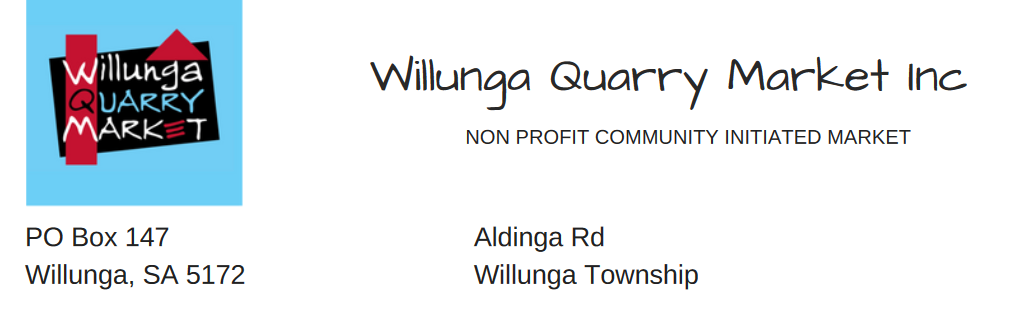 APPLICATION TO TRADE* APPLICATION TO ADD OR CHANGE PRODUCTS* (* Cross out that which is not applicable and please use block letters) Trader’s name................................................................................................................................................................................... Business Name................................................................................................................................................................................. Postal Address.................................................................................................................................................................................. .............................................................................................................................. ....................................Post Code...................... Phone........................Mobile............................................Email........................................................................................................ Vehicle Registration Number......................................... Detailed description of goods offered for sale: ............................................................................................................................. (Please attach images of all products you wish to sell and Stall presentation on a Word document & add more pages if required) ......................................................................................................................................................................................................... ......................................................................................................................................................................................................... ......................................................................................................................................................................................................... ......................................................................................................................................................................................................... I AGREE TO: Provide proof to the Willunga Market Management of a Currency Certificate for Public and Products Liability Insurance before trading commences as detailed in your Open Letter to Stallholders. Where applicable, provide a Copy of Food Business Permit and Registration Number Abide by the conditions listed in the Willunga Quarry Market “Standards expected of all Stallholders. Commence trading within two months of being accepted. If I fail to comply, without a valid reason, I will need to reapply.  DISCLAIMER “Food Business Permit and Insurance as well as other liability for trader/stallholder activities at the Willunga Quarry Market, are your responsibility. The organisers of the Willunga Quarry Market are not responsible for any injury, loss or damage arising from your production, selling or participation at the Willunga Quarry Market.” Signed  ..........................................................................................................                               Date ........................................ Please post to the letterhead address and note that Market management meetings are generally held on the 3rd Monday of the month. Office use only:  	 	 	 	 	 	 	 	 	Date         /       / ☐ Approved  	 	 	 	 ☐ Not Approved  	 	 